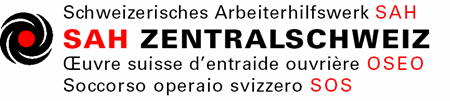 ANMELdeFormular FÜR IV-STELLENAngaben zur PersonNur für Ausländer*innen:Berufliche Qualifikationen  bitte Lebenslauf beilegen!Gesundheitliche EinschränkungenGewünschtes Pensum und ArbeitszeitenBemerkungenZuweisende Stelle.........................................	..........................................................................................................Datum	Unterschrift IV-Berater*inIch bin mit den obenstehenden Angaben einverstanden. Zudem entbinde ich die zuständigen Berater*innen der IV-Stelle und des SAH Zentralschweiz von allen für den Einsatz relevanten Angelegenheiten von der Schweigepflicht...........................................	..........................................................................................................Datum	Unterschrift angemeldete PersonAnmeldung bitte per Mail an: sah-zs@hin.ch
Oder per Post an: 	SAH Zentralschweiz, Spannortstrasse 7, 6003 Luzern / 041 700 60 60	SAH Zentralschweiz, Ateliers für Frauen, Kantonsstrasse 19, 6048 Horw / 041 340 46 40	Restaurant Libelle, Maihofstrasse 61, 6006 Luzern / 041 420 61 62Beilagen (falls vorhanden) Lebenslauf		 aktuelles ärztliches Zeugnis	 Resultate Assessement / vorgängige Massnahme/n Arbeitszeugnisse	 ergonomisches Profil	AUFBAUTRAININGS (20-50%)	SAH Aufbautraining im ersten Arbeitsmarkt (Tarifziffer 905.041.2.1)	SAH Aufbautraining in den Ateliers für Frauen (Tarifziffer 905.041.2.2)	SAH Aufbautraining im Restaurant Libelle (Tarifziffer 905.041.2.2)ARBEITSTRAININGS (50-100%)	SAH Arbeitstraining im ersten Arbeitsmarkt (Tarifziffer 905.042.2.1)	SAH Arbeitstraining in den Ateliers für Frauen mit Orientierung erster Arbeitsmarkt 
(Tarifziffer 905.042.2.2)	SAH Arbeitstraining im Restaurant Libelle (Tarifziffer 905.042.2.2)         SAH IM Frauen 15-25 in den Ateliers für Frauen (Tarifziffer 905.040.2)COACHING/ARBEITSVERSUCH	SAH Coaching im ersten Arbeitsmarkt (Tarifziffer 905.071.2)	Arbeitsvermittlung mit allfälliger Begleitung durch SAH Coach bei einer Festanstellung	Mit Arbeitsversuch begleitet durch SAH Coach	SAH Spezialcoaching (Tarifziffer 905.071.5.4)	SAH Arbeit zur Zeitüberbrückung Ateliers für Frauen (Tarifziffer 905.043.2)Name: 	     Vorname:	     Strasse, Nr.:	     PLZ, Wohnort: 	     Tel. Nr.: 	     Mobile: 	     E-Mail.: 	     Geb. Datum: 	     Zivilstand: 	     SV-Nr.: 	     Anzahl Kinder: 	     Alter der Kinder: 	     Nationalität:	      In der Schweiz seit:      Aufenthaltsbewilligung: B        C       N      F      S 	Gültig bis:	       Aufenthaltsbewilligung: B        C       N      F      S 	Gültig bis:	       Erlernter Beruf:Zuletzt tätig als:	     Gekündigt per:	     Ergebnisse und Einschätzungen aus vorgängigen beruflichen Abklärungen:Ergebnisse und Einschätzungen aus vorgängigen beruflichen Abklärungen:Berufliche Fähigkeiten:Fremdsprachen:Diagnose (mit Auswirkung auf die Arbeitsfähigkeit) sowie vorhandene Beschwerden:Ergonomisches ProfilGewünschtes Startpensum:	   %; d.h.,     Tage/Woche,     Std./TagAngestrebtes Zielpensum: 	   %; d.h.,     Tage/Woche,     Std./TagAngestrebte Einsatzdauer: 	    MonateAngestrebter Einsatzbereich: 	     Hat die angemeldete Person in nächster Zeit Ferien, Militärdienst oder andere Abwesenheiten geplant: nein           ja        von              bis             Grund:      Mögliche Arbeitszeiten:bitte ankreuzenMODIMIDOFRSASOMögliche Arbeitszeiten:bitte ankreuzenVormittagsNachmittagsAbendsIV Stelle / Adresse:Zuständige*r Berater*in:	     Tel. direkt:	     Mail:	     Erreichbar am:	     